Activité en classe Mise au point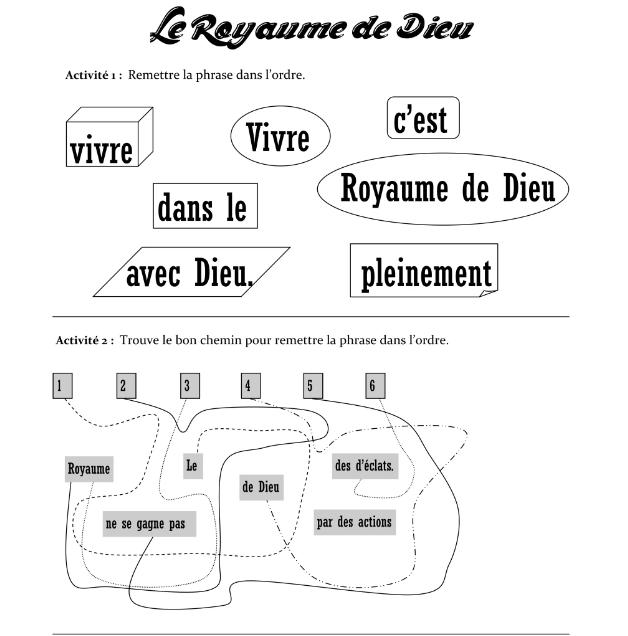 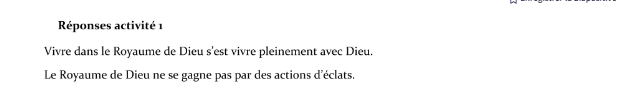 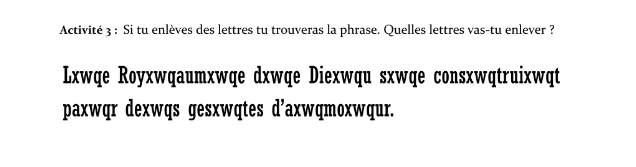 Réponse :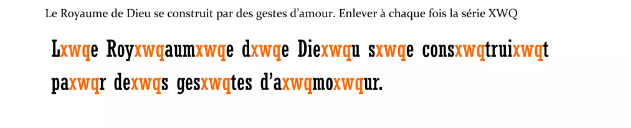 Réalisation www.kt42.fr